  
Menu April 4th – 8th                   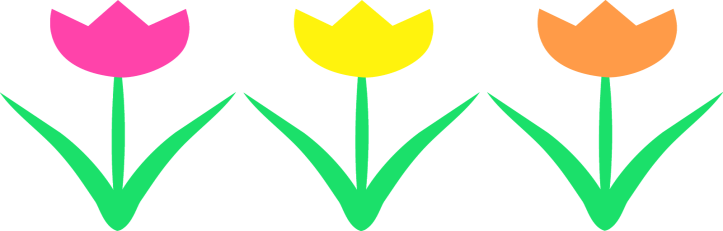 MondayMac & Cheese	   		$3.00Cheese Melts				$2.00Buns					$.50TuesdayTuna Melts				$2.00Buns					$.50Caesar Salad				$1.50Wednesday			Taco Salad				$3.00Garlic Bread				$.50Chicken Noodle Soup		$2.00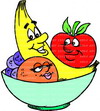 ThursdayChicken Quesadilla			$2.00Chicken Noodle Soup		$2.00	Buns					$.50					FridayPizza Melts				$2.00Caesar Salad				$1.50Garlic Bread				$.50Items available every day:Fruit Salad				$1.50Veggies and Dip			$1.50Milk 					$1.00Chocolate Milk			$1.00Juice					$1.00Water					$1.00  